АДМИНИСТРАЦИЯ ДНЕПРОВСКОГО СЕЛЬСКОГО ПОСЕЛЕНИЯНОВОДУГИНСКОГО РАЙОНА СМОЛЕНСКОЙ ОБЛАСТИП О С Т А Н О В Л Е Н И Еот «22» мая 2023 года                                                                                                   №20О признании утратившим   силупостановления Администрации Днепровского сельского поселения Новодугинского района Смоленской области №25 от 21.07.2015 г.В соответствии с Федеральным законом от 06.10.2003 №131-ФЗ «Об общих принципах организации местного самоуправления в Российской Федерации», Уставом Днепровского сельского поселения Новодугинского района Смоленской области, Администрация Днепровского сельского поселения Новодугинского района Смоленской области  п о с т а н о в л я е т:1.Признать утратившим силу постановление Администрации Днепровского сельского поселения Новодугинского района Смоленской области от 21.07.2015 года №25 «Об утверждении Правил присвоения, изменения и аннулирования адресов в населенных пунктах на территории Днепровского сельского поселения Новодугинского района Смоленской области, Положения о комиссии по присвоению, изменению и аннулированию адресов на территории Днепровского сельского поселения Новодугинского района Смоленской области».2. Разместить настоящее постановление в информационно-телекоммуникационной сети «Интернет» на официальном сайте Администрации муниципального образования «Новодугинский район» в разделе «Днепровское сельское поселение». 3. Контроль за исполнением настоящего постановления оставляю за собой.Глава муниципального образования Днепровское сельское поселениеНоводугинского районаСмоленской области                                                                                А.И.Хлестакова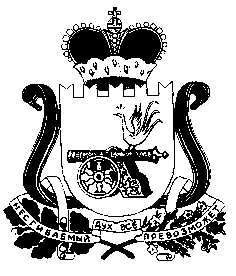 